Title of session: Controlled vocabularies management tool requirements specificationDate: 27 October 2016Participants: Kerrin Borschewski, Taina Jääskeläinen, Sanda Ionescu, Anne Etheridge, Wendy Thomas, Joachim Wackerow*To be discussed furtherX task assignedIntroductionA proposal has been submitted to Cessda for a tool to manage controlled vocabularies (CVs) for use by Cessda institutions. The tool will be referred to as the CV Manager Tool. As Cessda recommends using DDI CVs this requirement specification will include DDI Alliance requirements.The CV Manager Tool will not manage suggestions for new or amended CVs. This tool only manages data entry for creation and maintenance of CVs once they have been approved by the DDI Controlled Vocabularies Group or by Cessda.The publication process for DDI CVs will be managed by the DDI Alliance separately from the tool. The Alliance will set requirements for tool outputs and will provide a repository for long term preservation of DDI vocabularies.Workflow diagram for publication and preservation of DDI CVs created with the CV Manager Tool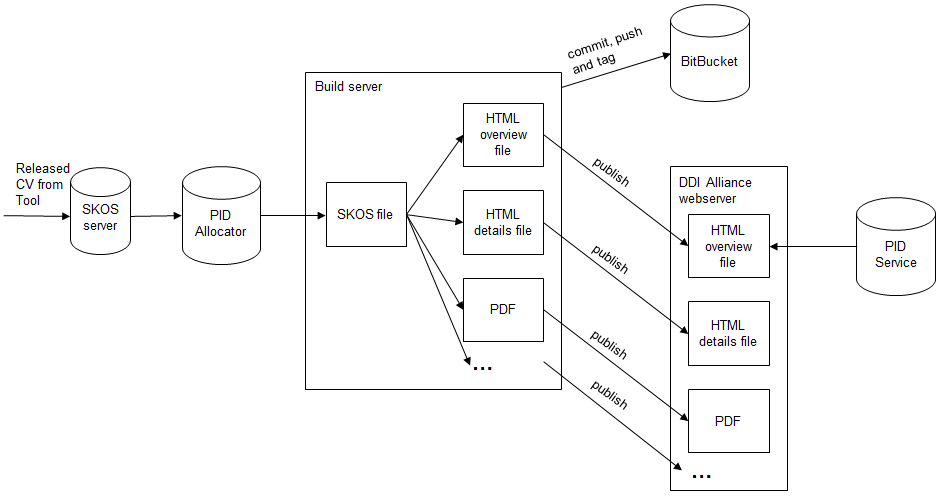 Primary requirementsOnline access regardless of location for example: data entry, browsing, creating exportsInput in required formatsin SKOS input current CVs through transformation from Genericode to SKOSAccess to CV tool data for various purposes through exports or an APIOutput format requirementsSKOS mandatory as canonical formatXKOS, SKOS – lots of tools and well recognizedJSON-LD – for web browRDF – XML useful for preservationhuman readabledisplay, web page, HTMLprintable PDFWord? Excel? – may not be necessary based on the quality of the HTMLGenericode for current versions (for one-time input, but maybe existing CVs can be transformed to SKOS first, so not needed?)for future versions? (may not be needed)YAML? Consult Larry!!Custom metadata (CM) package (DDI 4) which contains the classes used to describe and populate information from a vocabulary that is external to the known DDI structure. It allows for the sharing and reuse of a structure of key, value pairs along with description of the keys and assignment of value type to the values. Cardinalities may also be specified. It also includes a set of classes to be used to describe a controlled vocabulary within DDI. http://lion.ddialliance.org/package/custommetadata (mandatory)API – technical expertise needed for specificationCessda technical group inputPublish - pushPull access – harvesting for catalogue creation or search supportFully documented API Publishing CVs is straightforward, and is straightforward in the RDF-spacePush the button, automated output in bindingApplies only to CVs that have been marked as finalExport objects should be validated for quality control e.g. SKOS needs to be validated either within tool or by external tools – technical format of the SKOS, not contentOne-step publishing system at least from the machine to DDI publication processNeed to work with DDI Technical Committee to ensure that DDI Alliance can publish, has appropriate tooling (CV tool is not the publication tool for DDI CVs)Clear understanding of what CV tool does, what DDI Alliance doesOutput filtered for DDI to go to their repositoryCessda Metadata Portfolio does not publish the DDI CVs, but references themGuaranteed continuity and access rightsGuaranteed continuity – Cessda policy decisionCessda to maintain the tool long term and provide access to relevant usersDDI is responsible for the CV’s that it publishes from the system. The system should ensure preservation of internal administrative and versioning information that provides provenance and relationships between objects in the system. In the event that the CV Manager Tool is no longer supported, DDI should receive a copy of the content in its region of the system along with the administrative, provenance, and relational information is a format suitable for transfer to a new system.Handles both source CVs and their language versionsAbility to filter for specific languages for use by organisationsA tool to do this with (tool specific or DDI)Language/countrySupport UTF-8Support non-latin scripts (Cyrillic, Arabic, Hebrew, Japanese)Support for translating into equivalent languages (similar to those used for translation in comparative survey question work), in similar ways to ELSST and DASISH toolsPolicy discussion with Cessda and DDI – all terms in a CV must be translated before publication of the target language CV (if yes tool should enforce this rule)Policy discussion with Cessda and DDI on whether all language versions need definitions translated, if not use source definition?Contains field for individual/group/organisation responsible for contentHandles versioning of both source CVs and their language versionsSupport levels of versioning (complex versioning re source and target language and links between them)Source version change – driven by change in source languageLanguage/translation version change - driven by change in language coverage/contentFlexibility to force DDI versioning rules whatever they may reasonably beVersioning approaches must be documented and the rule internalised by systemSystem/tool should enforce versioning rulesShould be able to replicate a previous version of a published CVProduce a version of a CV with complete documentation of differencesTool must enforce documentation of changes madeSuggestion for versioningTimeMethod_3.4_FI_1.3TimeMethod_3.4_DE_2.1TimeMethod_3.4_DE_AT_2. ( Austrian German, locale code) TimeMethod_4.0_FI_1.0[CV name]_[DDI CV source version]_[Language code]_[TargetLanguage CV version]Target language version starts from 1.0 every time the source version changes.Issues to be discussed with both DDI and Cessda: language code enough or language country pair codes? It is probable that language codes will be enough but the tool must allow language country pairs just in case.DDI – language code will be enoughHandles hierarchical CVsCurrently support up to four levels, support up to fiveNot a thesaurus – relationships are hierarchical onlyAllow groups and roles*Access management for different roles and activities for example: administrator of system for rights management, administration of a source language, administrator of target language version, general browser(?)Support for different access roles for different regions of the system (DDI, Cessda)Alerts of changesSystem triggered alerts to ‘users’ regarding version changesAllow watchers to see changes that have been madeStatistics*Examples such as user statistics, language version completion stage - to be prioritisedAllows reference link to external sources (within definitions or term source etc.)to persistent identifiers primarily rather than URLsSupports persistent identifier (PID) at CV levelTool does not control the formats or content of the persistent identifier of CVs.PIDs for DDI CVs are created in the publication process. The tool allows input of such PIDs as versioning is controlled by them.CVs can have more than one identifierper language version of CVchoose persistent identifier system – may be dependent on CV owning organisationDDI example:  ddialliance.org/cv/aggregationmethod to overview page with all languages and versionsDDI example to specific language version: ddialliance.org/cv/aggregationmethod/de/versionValidation of contentCustom metadata model in development*Internal validation for quality control – standard spellchecker (EN-US for source as per DDI), grammar etc.For source language and for target languages (nice to have?)Joachim’s rules for creating codes for terms (see Attachment 1)System/tool should enforce versioning rulesTool must enforce documentation of changes madeAttribution of CVResponsibility of updating CVOwning organisation – this could have an effect on the PIDPossible fields within CV Manager ToolCV CV ItemThere can be one or more CV items per CVATTACHMENT 1Code naming rules (Joachim Wackerow)Code terms should be self-describing and are based on the human-readable term in question. 
A code term is a single English word or a concatenation of several English words. Each word starts with an upper case character.Only alphanumeric characters are allowed. No abbreviations are allowed. Only a few exceptions are allowed in the case of acknowledged abbreviation code lists like the two-letter code for the US states.Code terms should be not too long in respect to readability. There is no hard rule for that. It is reasonable not to use more than 5 words and 50 characters.Hierarchical CVs: One code exists for each level. The upper level codes get repeated. The concatenation of the codes of all levels are used as allowed value in DDI. The separator between the levels is a dot. Examples:Longitudinal.Panel.ContinuousSelfAdministeredQuestionnaire.WebBasedNo slashes, replace with ‘Or’, example: EventOrProcess. The code is just a code. It should have a meaning for the purpose that developers can deal with them. Search interfaces should search on the list of captions and/or definitions i.e. the human-readable part.Field labelDescription of fieldFormat of fieldMandatory Y/NCV nameWhat the CV is calledFree textYCV class DDI-4The class name of the CV in DDI 4. This is not translated.Only alphabetic characters, no spacesNCV class DDI-LThe class name of the CV in DDI Lifecycle. This is not translated.Only alphabetic characters, no spacesNCV class DDI-CThe class name of the CV in DDI Codebook. This is not translated.Only alphabetic characters, no spacesNDescriptionA definition of the CVFree textLanguageLanguage used for CV name and CV descriptionISO ??YVersionCreated from versionPersistent identifierMachine created from version and Owning organisationOwning organisationprobably need CV for this if it is used in creating PIDEditor of CVDate startedDate completedCV published Y/NField labelDescription of fieldFormat of fieldMandatory Y/NCV item nameWhat the CV item is calledFree textYCV item label  DDI-4The item label of the CV in DDI 4. This is not translated.Only alphabetic characters, no spacesNCV item label DDI-LThe item label of the CV in DDI Lifecycle. This is not translated.Only alphabetic characters, no spacesNCV item label DDI-CThe item label of the CV in DDI Codebook. This is not translated.Only alphabetic characters, no spacesNCV item descriptionA definition of the CV item Free textCV item codeVersionCreated from version